ПОСТАНОВЛЕНИЕ                  с.Большое Елово	              КАРАР          № 8                                                                                “23” июня 2022г. Об утверждении Административного регламентапредоставления муниципальной услуги по совершению нотариальных действий: удостоверение доверенности В целях реализации Федерального закона от 27 июля 2010 г. N 210-ФЗ "Об организации предоставления государственных и муниципальных услуг", и Постановлением Исполнительного комитета Большееловского сельского поселения от 09.03.2022 № 2 «Об утверждении порядка разработки и утверждения административных регламентов предоставления муниципальных услуг органами местного самоуправления Большееловского сельского поселения Елабужского муниципального района»ПОСТАНОВЛЯЮ:1. Утвердить административный регламент предоставления муниципальной услуги по совершению нотариальных действий: удостоверение доверенности  согласно приложению №1.2. Постановление Исполнительного комитета Большееловского сельского поселения Елабужского муниципального района № 3 от 25.04.2017 «Об утверждении административного регламента предоставления муниципальной услуги по удостоверению завещаний и по удостоверению доверенностей» признать утратившим силу. 3. Настоящее постановлению подлежит официальному опубликованию.4. Контроль за исполнением настоящего постановления оставляю за собой.Руководитель                                                                             	А.И. МашановИСПОЛНИТЕЛЬНЫЙ КОМИТЕТБОЛЬШЕЕЛОВСКОГО СЕЛЬСКОГО ПОСЕЛЕНИЯ ЕЛАБУЖСКОГО МУНИЦИПАЛЬНОГО РАЙОНАРЕСПУБЛИКИ ТАТАРСТАН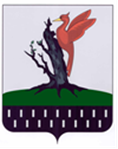 ТАТАРСТАН  РЕСПУБЛИКАСЫ АЛАБУГА  МУНИЦИПАЛЬРАЙОНЫ  ОЛЫ ЕЛОВО АВЫЛ ЖИРЛЕГЕ БАШКАРМА            КОМИТЕТЫ